KASIRA NOAÇIKLAMABİRİM20132014201520162017 20181TEREYAĞIKG15 TL25 TL28 TL30 TL40.00 TL45.00 TL2MISIR UNU500 GR5 TL5.50  TL5,75 TL6.25 TL6.50 TL3GALATA UNKG6 TL6 TL6,50 TL6.89 TL7.25 TL4MARGARİNKG1 TL2 TL1,50 TL1,75 TL2.20 TL2.75 TL5SÜT (hazır)KG2 TL2 TL2,75 TL2,50 TL 3.00 TL4.75 TL6YOĞURTKG2,30 TL4,00 TL4,50 TL5,25 TL5.50 TL6.00 TL7SANAYİ TİPİ TÜP45 KG260 TL269 TL282 TL291 TL305 TL8TARHANA TOZU500 GR11 TL11 TL12 TL13.50 TL15.50 TL9DENKG3,00 TL 3,00 TL3,25 TL3,25 TL3.50 TL4.00 TL10CEVİZ İÇİKG23 TL3338 TL44 TL51.00 TL65.00 TL11ET PİRZOLA(KOYUN ETİ)KG25 TL42 TL45 TL45 TL52.00 TL60.00 TL12KUYRUK YAĞIKG12 TL12 TL12 TL14 TL20.00 TL25.00 TL13ALABALIKKG8 TL11,00 TL13 TL15 TL 18.00 TL22.00 TL14BEYAZ PEYNİRKG8 TL12 TL14 TL15 TL 16.50 TL19.00 TL15KAŞAR PEYNİRKG12 TL24 TL27 TL27 TL     31 TL35.00 TL16SUCUKKG30 TL28 TL32 TL40 TL    45 TL50.00 TL17YUMURTAADET0,25 KRŞ0,60KRŞ0,35KRŞ0,40 TL 0,35KRŞ0,40 KRŞ18PİKNİK TEREYAĞIADET0,50 KRŞ0,50KRŞ0,75KRŞ0,75 TL    1 TL1.25 TL19PİKNİK REÇELADET0,50 KRŞ0,50KRŞ0,50KRŞ0,75 TL 0.85KRŞ1.00 TL20PİKNİK BALADET0,50 KRŞ0,50KRŞ0,75KRŞ0,75 TL 0.85KRŞ1.25 TL21PİKNİK TAHİN PEKMEZADET0,50 KRŞ0,50KRŞ0,75KRŞ0,75 TL   1 TL1.25 TL22PİKNİK HELVAADET0,50 KRŞ0,50KRŞ0,75KRŞ0,75 TL   1 TL1.25 TL23HELVAKG20 TL 22 TL24 TL25 TL  28 TL32.00 TL24TULUMBA TATLISIKG4 TL6 TL8 TL10 TL  12 TL15.00 TL25YAŞ PASTAKG10 TL14 TL15 TL16 TL   21 TL30.00 TL26SU BÖREĞİTANE1,50 TL2 TL2,35 TL2,50 TL   4.50 TL7.00 TL27SOĞUK SANDİVİÇ (HAZIR)ADET1,50 TL2 TL2,50 TL3,00 TL      4 TL7.00 TL28ISLAK KEK240 GR2,50 TL3 TL4,25 TL4,50 TL   5.50 TL7.00 TL29SİGARA BÖREĞİTANE1,50 TL2 TL2,25 TL2,50 TL   4.00 TL    7.00 TL30DOMATESKG1,50 TL2,25 TL2,50 TL2,50 TL   2.90 TL2.90 TL31SALATALIKKG1,30 TL2 TL2,50 TL2,50 TL 2.50 TL3.50 TL32PATLICANKG2 TL2 TL2,50 TL3,00 TL 3.50 TL3.90 TL33DOLMA BİBERKG3 TL2 TL2,25 TL2,75 TL 3.50 TL3.90 TL34YEŞİL BİBERKG1,70 TL2 TL2,50 TL2,75 TL 4.00 TL    3.50 TL35KURU SOĞANKG1,30 TL1,50 TL2 TL2,50 TL 2.75 TL5.50 TL36YEŞİL SOĞANKG2,00 TL2,50 TL2,25 TL2,50 TL 3.00 TL3.50 TL37MAYDANOZDEMET0,75 KRŞ1,00 TL1 TL1 TL 1.20 TL1.25 TL38MAROLKG2 TL2 TL3 TL3,50 TL 3.00 TL3.50 TL39PATATESKG1,50 TL2 TL2,50 TL2,50 TL 2.50 TL6.00 TL40DERE OTUDEMET1 TL1,25 TL1,50 TL1,00 TL 1.00 TL 1.25 TL41KABAKKG1,50 TL2,00 TL2,50 TL2,75 TL 3.00 TL3.50 TL42SARIMSAKKG6 TL8,00 TL10 TL12 TL 14.00 TL18.00 TL43HAVUÇKG2 TL1,50 TL2,50 TL3,00 TL 3.00 TL2.50 TL44KAVUNKG1,40 TL2,20 TL2,20 TL2,50 TL 3.00 TL4.00 TL45KARPUZKG1 TL2,00 TL2 TL2,50 TL 2.50 TL2.25 TL46ÜZÜMKG2 TL3,50 TL4 TL3,50 TL 3.50 TL4.50 TL47ERİKKG2,50 TL3,50 TL4,50 TL5,00 TL 5.00 TL5.50 TL48KAYSIKG4 TL4,50 TL5,00 TL 5.50 TL6.00 TL49ŞEFTALİKG4,50 TL5 TL5,25 TL 5.50 TL6.00 TL50TAM BUĞDAY EKMEĞİADET0,50 KRŞ0,75KRŞ0,90KRŞ0,90 TL 1.00 TL   1.00 TL51HAZIR AYRANADET0,30 KRŞ0,50KRŞ0,60KRŞ0,75 TL 1.00 TL1.50 TL52HAZIR SUADET0,20 KRŞ0,35KRŞ0,50KRŞ0,50 TL0.60KRŞ1.00 TL53MEYVE SUYUADET1,25 TL1,50 TL1,75 TL1,75 TL2.00 TL3.00 TL54KOLAADET2 TL2,50 TL2,75 TL2,50 TL 3.50 TL3.75 TL55FANTAADET2 TL2,25 TL2,50 TL2,50 TL 3.50 TL3.75 TL56YEDİGÜNADET1,75 TL2 TL2,25 TL2,50 TL 3.20 TL3.50 TL57KAĞIT PET BARDAKADET0,05 KRŞ0,10KRŞ0,10KRŞ0,10 KRŞ0.18KRŞ0.25 KRŞ58TAHTA ÇAY KAŞIĞIADET0,05 KRŞ0,10KRŞ0,10KRŞ0,05 KRŞ0.10KRŞ0.15 KRŞ59HAZIR SÜTLAÇ KABIADET0,20 KRŞ0,25KRŞ0,25KRŞ0,25 TL0.35KRŞ0.50 KRŞ60ET SUYUADET 4 LÜ1,75 TL2,25 TL2,50 TL2,75 TL 3.25 TL3.50 TL61TAVUK SUYUADET 4 LÜ1,75 TL2,25 TL2,50 TL2,75 TL 3.25 TL3.50 TL62KARABİBERKG35 TL30 TL40 TL45 TL50.00 TL52.00 TL63KİMYONKG14,90 TL16,90 TL19 TL22.00 TL25.00 TL64YEDİ TÜRLÜ BAHARAT500 GR8,50 TL20 TL22 TL25 TL 28.00 TL30.00 TL65KIRMIZI TOZ BİBERKG25 TL26 TL27 TL 30.00 TL35.00 TL66PUL BİBERKG15 TL25 TL28 TL30 TL35.00 TL40.00 TL67NANEKG7 TL13 TL14 TL14 TL17.00 TL20.00 TL68KEKİKKG6 TL10 TL12 TL13 TL15.00 TL18.00 TL69HİNDİSTAN CEVİZİKG20 TL21 TL25 TL 28.00 TL35.00 TL70VANİLYA430 GR4,50 TL5,50 TL6 TL7.50 TL8.00 TL71KARBONAT100 GR1,45 TL1,80 TL2,40 TL2.75 TL3.25 TL72KABARTMA TOZU50 GR5 TL6 TL6,50 TL6.50 TL7.00 TL73TOZ TARÇINKG13,90 TL14,90 TL15,40 TL16.00 TL17.50 TL74NİŞASTAKG1,50 TL2 TL2,50 TL3 TL3.50 TL4.00 TL75PİRİNÇ UNUKG5 TL6 TL6,50 TL7.00 TL7.50 TL76KREMA200 ML3,75 TL4 TL4,50 TL 5.00 TL6.00 TL77DAMLA SAKIZIADET0,10 KRŞ0,20KRŞ0.20KRŞ50 KRŞ0.75KRŞ    1.00 TL78LİMON TOZUKG5 TL7 TL8 TL8 TL10.00 TL12.50 TL79İPLİ PASPAS SAPI(GÜRGENİ TAHTA)ADET3 TL4 TL4,50 TL5 TL7.50 TL8.00 TL80ÇEKPAS (GÜRGEN TAHTA)ADET3 TL4 TL4,50 TL5 TL7.50 TL9.00 TL81FIRÇA (GÜRGEN TAHTA)ADET3 TL4,50 TL4,50 TL4,50 TL 7.00 TL9.00 TL82BULAŞIK TELİ KALINADET0,40 KRŞ0,75KRŞ0,75KRŞ1 TL 1.25 TL  1.50 TL83BULAŞIK TELİ İNCEADET0,40 KRŞ0İ50TL0,50KRŞ1 TL 1.25 TL  1.50 TL84BULAŞIK MAKİNASI DETERJANI70 YIKAMA20 TL26 TL27 TL28,50 TL33.00 TL42.00 TL85BULAŞIK MAKİNASI PARLATICISIADET8 TL10 TL11 TL12 TL13.50 TL15.00 TL86LAVABO TEMİZLİK FIRÇASIADET1,50 TL2,25 TL2,50 TL3 TL3.50  TL5.00 TL87SIVI EL SABUNUADET1 TL1,35 TL1,50 TL2 TL3.00 TL3.50 TL88BULAŞIK ELDİVENİADET1,25 TL1,50 TL1,75 TL2,25 TL2.50 TL3.00 TL89DOKTOR ELDİVENİPAKET7 TL9 TL10 TL10,50 TL12.50 TL15.00 TL90BONEPAKET6 TL8 TL9 TL10 TL 12.50 TL15.00 TL91MASKEPAKET6 TL8 TL9 TL10 TL 12.50 TL15.00 TL92ÇÖP KÜREĞİ(FARAŞ)ADET6 TL2,50 TL3 TL3,50 TL 4.50 TL5.50 TL93ÇÖP KOVASIADET2 TL10 TL11 TL12 TL13.00 TL15.00 TL94VİLEDA TAKIMIADET7 TL20 TL22 TL23,50 TL27.00 TL30.00 TL95KLOZET İÇİ TEMİZLEME FIRÇASIADET16 TL2,25 TL2,50 TL3 TL3.50 TL5.00 TL96SARI ÜÇLÜ PAKET TEMİZLİK BEZİADET1,50 TL1,50 TL2 TL2,50 TL 3.00 TL4.00 TL97SIVACI SÜNGERADET1,00 TL1,25 TL1,50 TL1,75 TL2.00 TL2.50 TL98BATTAL BOY ÇÖP POŞETİADET4 TL4,50 TL5 TL6 TL7.50 TL9.00 TL99TUVALET KÂĞIDI4 LU4,00 TL5,50 TL6 TL6,50 TL8.00 TL10.00 TL100KÂĞIT HAVLU4 LU5 TL6 TL7 TL7,50 TL8.50 TL10.00 TL101BEYAZ PEÇETEADET0,75 KRŞ0.90TL1 TL1,75 TL2.25 TL3.00 TL102ÇAMAŞI MAKİNASI İÇİN DETERJANKG4,50 TL5 TL6.5 TL7 TL9.00 TL12.00 TL103ÇAMAŞIR MAKİNASI İÇİN YUMUŞATICIADET5,50 TL7 TL7.5 TL8 TL10.00 TL12.50 TL104ÇAMAŞIR MAKİNASI İÇİN CALGONADET8,50 TL12,50 TL13.50 TL14,50 TL18.00 TL22.00 TL105TEMİZLİK İÇİN FAYADET106TEMİZLİK İÇİN LİMONLU CİFADET2,50 TL3,50 TL4.00 TL4,50 TL 5.50 TL6.00 TL107CAMSİLADET1,25 TL1,50 TL1.75 TL2,25 TL2.75 TL3.25 TL108YÜZEY TEMİZLEYİCİADET3,25 TL3,50 TL4.25 TL5 TL6.00 TL7.50 TL109YAĞ ÇÖZÜCÜADET6 TL7,50 TL8.00 TL9 TL12.00 TL13.50 TL110BULAŞIK DETERJANIADET3,25 TL3,75 TL4.25 TL4,50 TL 5.50 TL5.75 TL111İPLİ PASPAS YIKAMA VE SIKMA KOVASIADET112YEŞİL MERCİMEKKG3 TL6,75 TL7.50 TL8 TL9.00 TL 9.00 TL113KIRMIZI MERCİMEKKG3,50 TL7 TL8.00 TL8,50 TL10.00 TL11.00 TL114DOMASTES SALÇASIKG10 TL17 TL18 TL20 TL22.00 TL25.00 TL115BİBER SALÇASIKG10 TL15 TL16 TL17,50 TL20.00 TL22.00 TL116PİRİNÇKG3 TL6,75 TL7.5 TL8 TL8.50 TL9.00 TL117MAKARNA500 GR1 TL1,50 TL1.65 TL1.75 TL2.25 TL118MAKARNA ERİŞTE500 GR1 TL1,50 TL1.65 TL2 TL2.25 TL2.50 TL119BULGURKG1 TL3,50 TL3.75 TL4,25 TL4.25 TL4.50 TL120ROKAADET0,50 KRŞ1 TL1 TL1,50 TL1.50 TL1.50 TL121AYÇİÇEK YAĞILT4 TL4,50 TL5.45 TL6 TL8.00 TL10.00 TL122KAVUTKG4 TL6 TL6.5 TL7 TL8.00 TL10.00 TL123OTLU PEYNİRKG15 TL20 TL22 TL23,50 TL29.00 TL33.00 TL124LİMONKG2,50 TL3,50 TL4 TL4,50 TL 6.50 TL6.50 TL125DEFNEYAPRAĞIKG126TAHİNKG11,50 TL14 TL15 TL16,50 tl19.00 TL25.00 TL127SARI BURMA TATLISIKG55 TL60 TL62,50 tl65.00 TL70.00 TL128BAKLAVAKG22 TL40 TL42 TL43,50 tl50.00 TL55.00 TL129DANA ROSTOKG22 TL26 TL28 TL30 tl50.00 TL55.00 TL130TAVUK PİRZOLAKG8 TL7,75 TL8 TL8,50 tl12.50 TL17.00 TL131TAVUKGÖĞSÜ(kemiksiz döner için)KG7 TL7,50 TL7.5 TL8 tl10.00 TL15.00 TL132TAVUK BUTKG7 TL6,50 TL6.5 TL7 tl12.00 TL15.00 TL133MANGAL KÖMÜRÜKG2,50 TL3 TL3.5 TL4 tl5.00 TL6.00 TL134TABLDOT 4 LÜADET26 TL30 TL35 TL36,50 tl38.00 TL42.00 TL135PEKMEZKG11,50 TL14 TL15 TL16,50 tl19.00 TL25.00 TL136ARPA ŞEHRİYEKG1 TL1,50 TL1.65 TL2 tl2.50 TL3.25 TL137TEL ŞEHRİYEKG1,25 TL1,60 TL1.7 TL2,25 tl2.75 TL3.00 TL138ZEYTİNYAĞILT12 TL21 TL22 TL23,50 tl28.00 TL35.00 TL139UNKG2 TL3 TL4 TL5 tl5.50 TL6.00 TL140TUZ (sofralık)KG1 TL1,50 TL1.65 TL2,25 tl2.50 TL2.75 TL141ÇAY DEMİKG142TOZ ŞEKERKG2,60 TL3,50 TL3.75 TL4,25 tl4.50 TL4.75 TL143TAVUK ŞİNİTZELKG5 TL6,50 TL7 TL7,50 tl9.00 TL12.00 TL144TOMBUL TÜPEV TÜPÜ 12 KG65 TL71 TL72,50 tl91.00 TL95.00 TL145SALAMKG50 TL55 TL60 TL62 tl72.00 TL75.00 TL146YEŞİL ZEYTİNKG8 TL10 TL12 TL13 tl15.00 TL18.00 TL147SİYAH ZEYTİNKG9 TL12 TL14 TL15 TL 17.00 TL20.00 TL148PİKNİK KREM PEYNİRADET0,40 KRŞ0,60KRŞ0.75 KRŞ1,25 tl1.50 TL1.75 TL149ŞÖBİYET TATLISIKG40 TL42 TL42 TL47.00 TL50.00 TL150KIYMALI BÖREKKG22 TL23 TL25 TL 30.00 TL35.00 TL151PEYNİRLİ BÖREKKG17 TL18 TL20 TL25.00 TL30.00 TL152İTHAL MUZKG4 TL5 TL5.90 TL5 TL8.00 TL8.50 TL153KUŞ ÜZÜMÜKG10 TL15 TL16 TL18 TL21.00 TL23.00 TL154SKOÇ BRAYNT TEMİZLİK SÜNGERİADET0,50 KRŞ0,75KRŞ0.90 KRŞ1,00 TL 1.25 TL 1.500 TL155ALÜMÜNYUM FOLYOADET2 TL2,50 TL3 TL3 TL3.50 TL3.75 TL156NALYON STREÇPAKET 10 TL12 TL13 TL15 TL 16.00 TL17.50 TL157FIRIN ELDİVENİADET4 TL5,50 TL5.90 TL6 TL 7.00 TL8.00 TL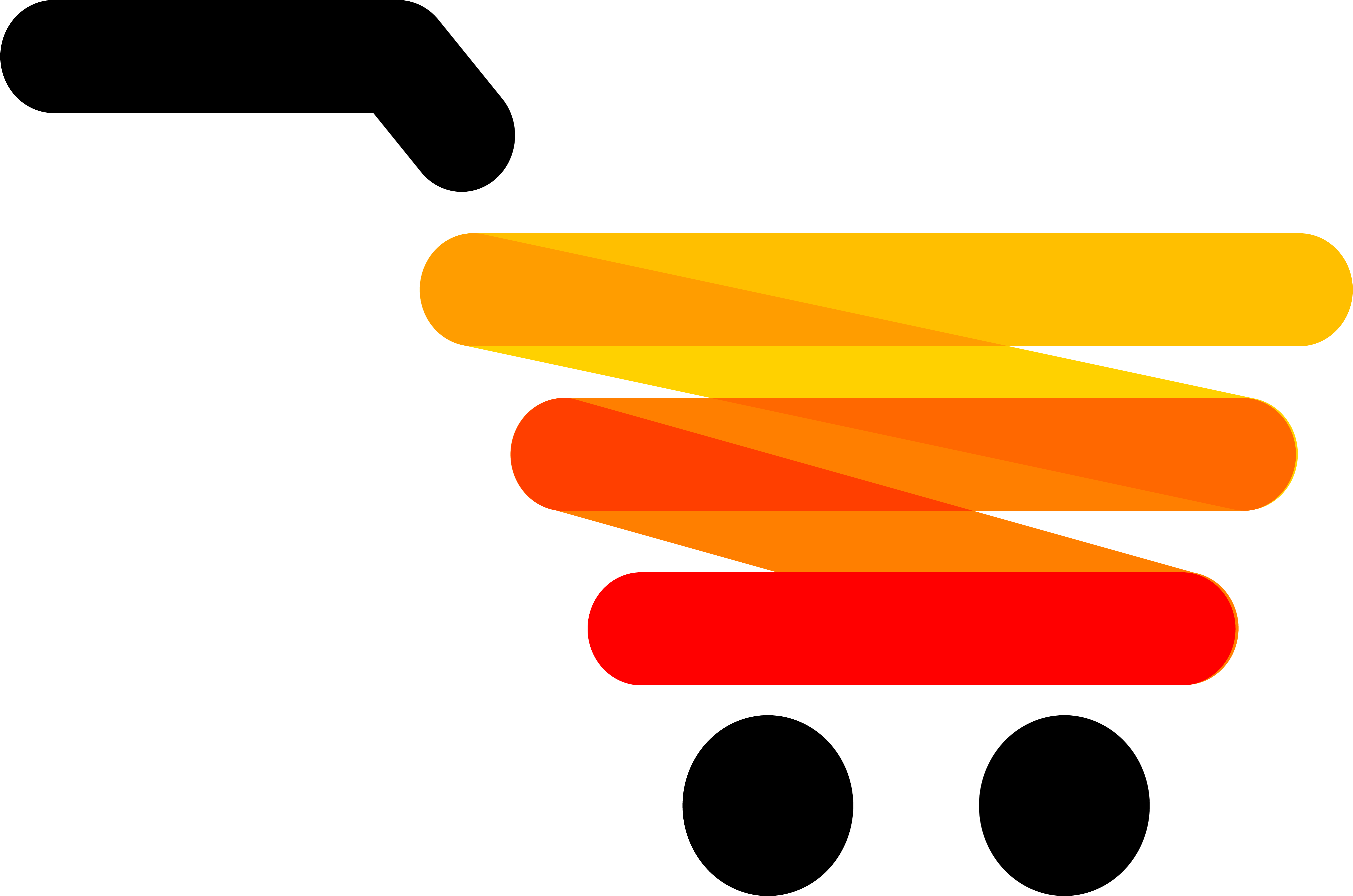 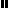 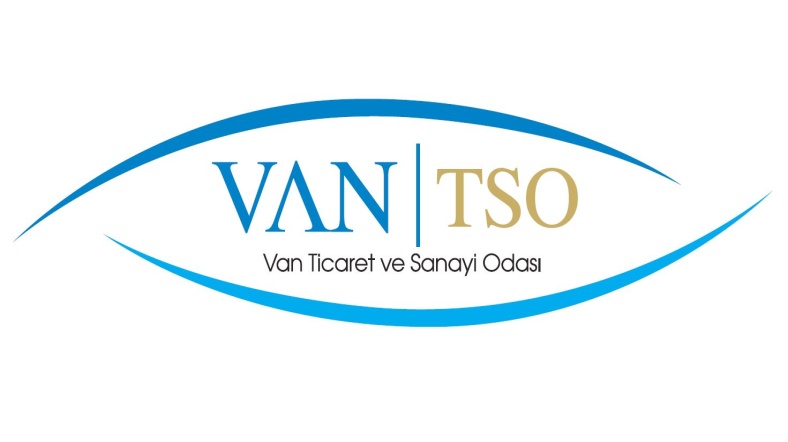 